https://m.youtube.com/watch?v=2c68qD_NExQ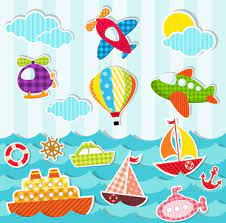 Transportation song https://www.youtube.com/watch?v=cSw50Jw0H34 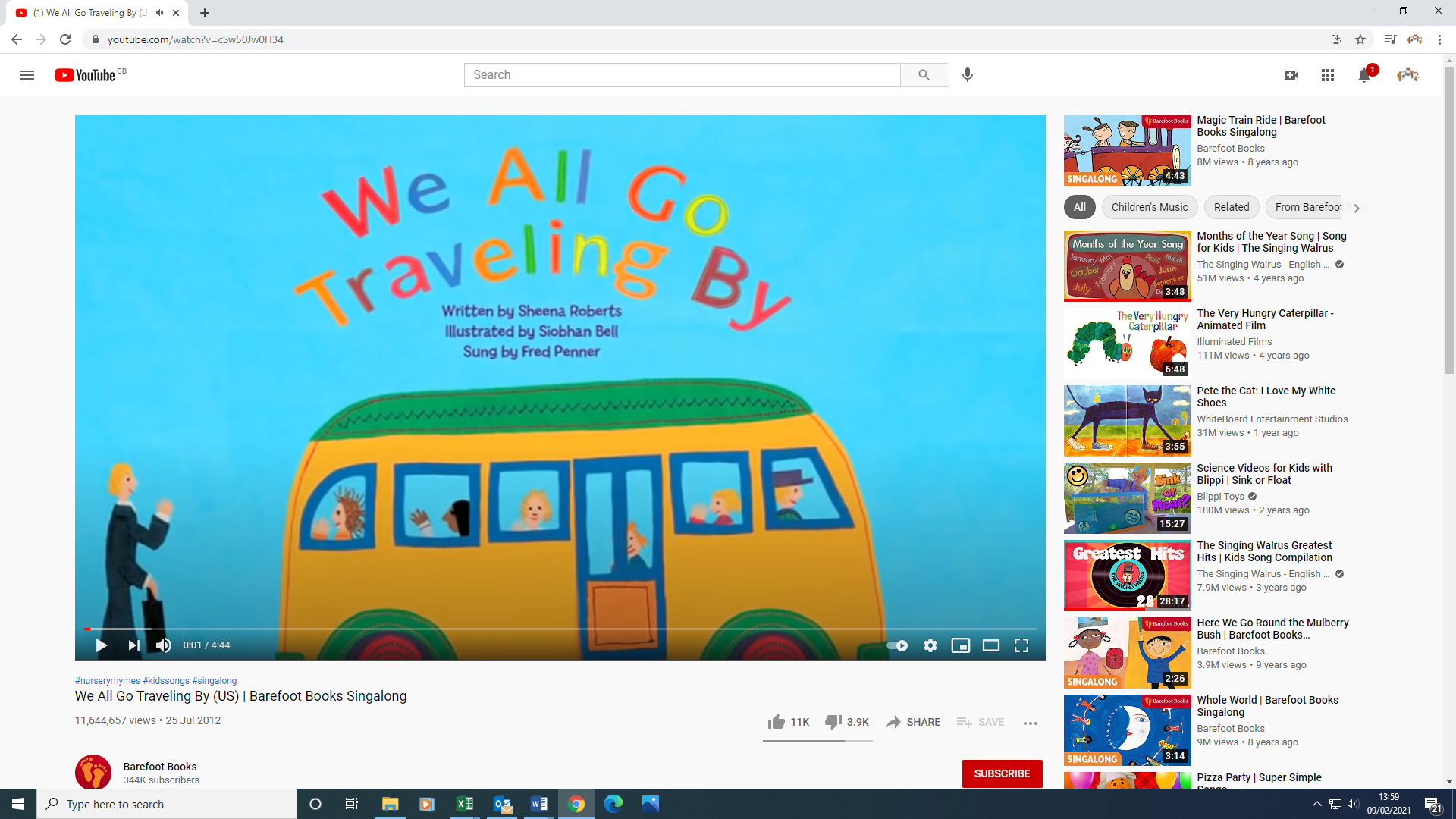 https://www.youtube.com/watch?v=plvY0quSyJg 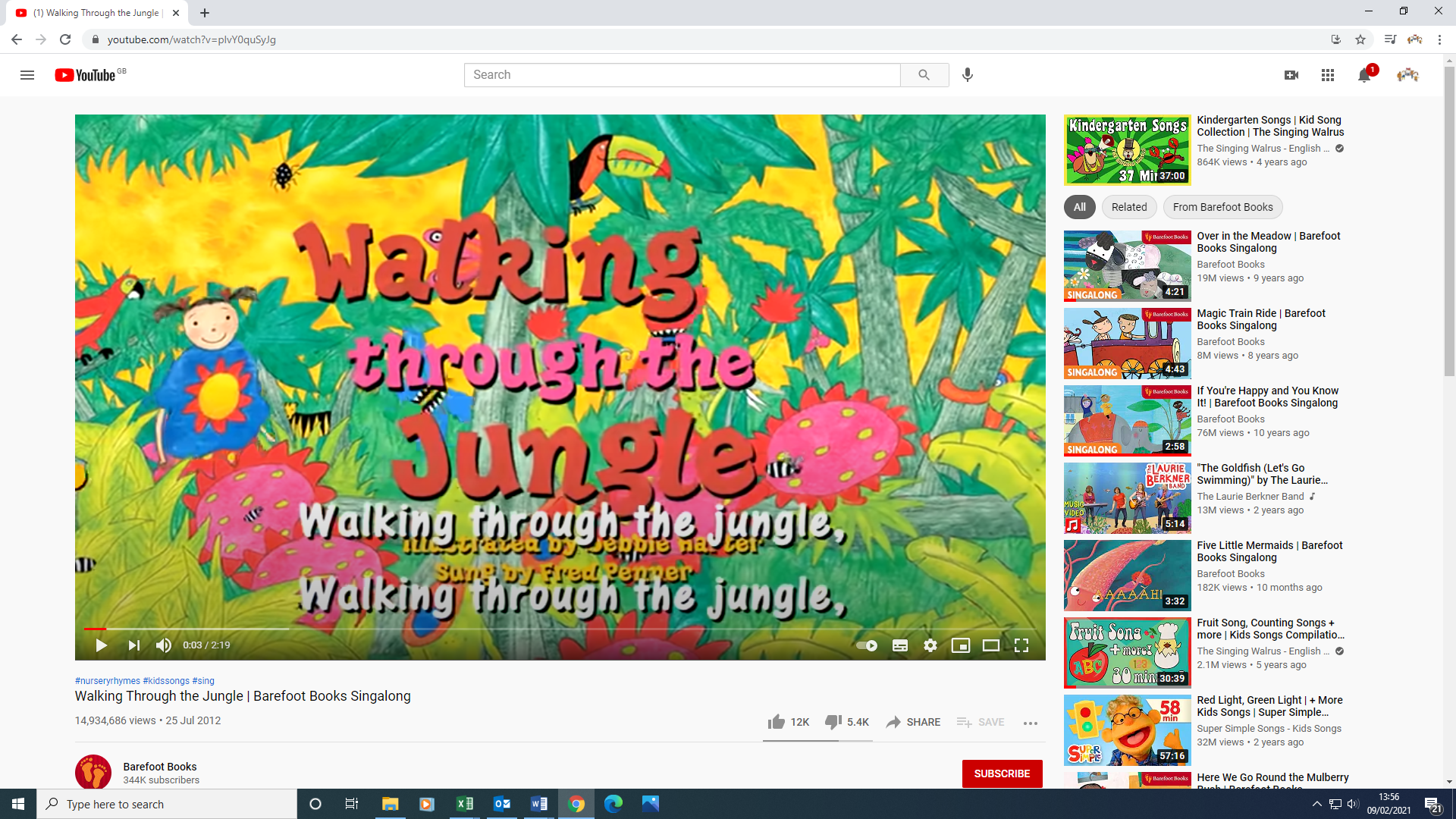 